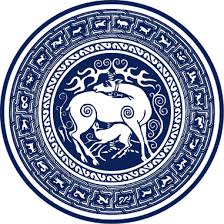 იმიტირებული  სასამართლო პროცესი ლტოლვილთა საერთაშორისო სამართალშიწესებითავი პირველი - შეჯიბრის მიზანი და სტრუქტურამუხლი 1. იმიტირებული სასამართლო პროცესის მიზანილტოლვილთა საერთაშორისო სამართალის იმიტირებული სასამართლო პროცესის (შემდგომში: „იმიტირებული პროცესი“) მიზანია სტუდენტებში მიგრაციისა და ლტოლვილთა სამართლის შესახებ ცნობიერების ამაღლების ხელშეწყობა და სასამართლო პროცესებში წარმომადგენლობის უნარ-ჩვევების განვითარება.მუხლი 2. იმიტირებული სასამართლო პროცესის სტრუქტურაიმიტირებული პროცესი შედგება ოთხი ეტაპისაგან:ა) გუნდების რეგისტრაცია;ბ) სალექციო კურსი;გ) წერილობითი რაუნდი და ზეპირი რაუნდისთვის მონაწილე გუნდების შერჩევა;დ) ზეპირი რაუნდი.თავი მეორე - შეჯიბრში მონაწილეობამუხლი 3. გუნდის დასაშვებობაიმიტირებულ პროცესში მონაწილეობის მიღება შეუძლია საქართველოში აკრედიტებული ყველა სახელმწიფო და კერძო უმაღლესი საგანმანათლებლო დაწესებულების იურიდიული ფაკულტეტის ბაკალავრიატისა და მაგისტრატურის ნებისმიერი კურსის სტუდენტებისგან შემდგარ გუნდებს. ერთი უნივერსიტეტიდან ერთზე მეტი გუნდის დარეგისტრირება დაშვებულია.მუხლი 4. გუნდის შემადგენლობა1. თითოეული გუნდი უნდა შედგებოდეს არანაკლებ სამი (3) და არაუმეტეს ხუთი (5) სტუდენტისაგან. 2. გუნდის წევრები თავად ანაწილებენ როლებს იმიტირებული პროცესის მიზნებისთვის.თავი მესამე - გუნდის რეგისტრაციამუხლი 5. გუნდის რეგისტრაციის ვადები1. თითოეული გუნდის რეგისტრაცია ხორციელდება ელექტრონულად სარეგისტრაციო დოკუმენტის წარმოდგენით რეგისტრაციისათვის განსაზღვრული ვადის ამოწურვამდე;2. დაუშვებელია გუნდის რეგისტრაცია რეგისტრაციის ვადის გასვლის შემდეგ.მუხლი 6. გუნდის იდენტიფიცირება რეგისტრაციის შემდეგ თითოეულ გუნდს მიენიჭება ჯგუფის ნომერი. ნომრის მინიჭება კონფიდენციალობის დაცვისა და კონკურსის თანაბარ პირობებში წარმართვის მიზნით ხორციელდება.მუხლი 7. პროექტში მონაწილეობის საფასურიგუნდების იმიტირებულ პროცესში მონაწილეობა არის უფასო.შერჩეული რეგიონული უმაღლესი საგანმანათლებლო დაწესებულების გუნდ(ებ)ის მგზავრობის, ცხოვრებისა და კვების ხარჯებს დაფარავს იმიტირებული სასამართლო პროცესის ორგანიზატორი ორგანიზაცია. მუხლი 8. მონაწილეთა შერჩევა1. იმიტირებულ პროცესში მონაწილე გუნდების შერჩევა მოხდება მათ მიერ გამოგზავნილი სააპლიკაციო ფორმის საფუძველზე. ზეპირი რაუნდისთვის შეირჩევა 8 საუკეთესო შედეგის მქონე გუნდი. 2. იმიტირებულ პროცესში მონაწილე გუნდებისთვის მოსარჩელის ან მოპასუხის პოზიციების გადანაწილება მოხდება კენჭისყრის საფუძველზე. ზეპირი რაუნდისთვის შემთხვევითი შერჩევის გზით განისაზღვრება ოთხი მოსარჩელე და ოთხი მოპასუხე გუნდი.თავი მეოთხე - სალექციო კურსიმუხლი 9. სალექციო კურსის სტრუქტურა1. ელექტრონულად დარეგისტრირებულ ყველა გუნდს ჩაუტარდება სალექციო კურსი ლტოლვილთა სამართლის პრობლემურ და აქტუალურ საკითხებთან დაკავშირებით. 2. სალექციო კურსი მიზნად ისახავს მონაწილეთა ცოდნის ამაღლებას ლტოლვილთა სამართალთან დაკავშირებით. 3. სალექციო კურსს წარუძღვებიან ლტოლვილთა საერთაშორისო სამართლის ქართველი და უცხოელი ექსპერტები. ლექციები ჩატარდება ქართულ და ინგლისურ ენებზე. თარგმანი იქნება უზრუნველყოფილი.თავი მეხუთე - წერილობითი რაუნდიმუხლი 10. წერილობითი არგუმენტაცია1. გუნდებს ევალებათ იმიტირებული პროცესის საქმესთან დაკავშირებით საორგანიზაციო კომიტეტისათვის წერილობითი არგუმენტაციის წარდგენა. არგუმენტაცია წარდგენილ უნდა იყოს ზეპირი რაუნდების გამართვამდე არაუგვიანეს 10 დღისა. ა) გუნდებს საქმის წერილობითი მონახაზის წარდგენის ვადის ამოწურვამდე არაუგვიანეს 15 დღით  ადრე შეუძლიათ დამაზუსტებელი კითხვებით მიმართონ საორგანიზაციო ჯგუფს.ბ) თითოეული გუნდის მიერ დასმულ დამაზუსტებელ კითხვაზე პასუხს საორგანიზაციო ჯგუფი მიაწვდის შეჯიბრში მონაწილეობისთვის დარეგისტრირებულ ყველა გუნდს, კითხვების შემოსვლის პარალელურად, და არა ვადის ამოწურვისას.2. წერილობითი არგუმენტაცია უნდა ასახავდეს გუნდის სამართლებრივ დასაბუთებას იმიტირებული პროცესის საქმესთან დაკავშირებით. 3. საორგანიზაციო კომიტეტისათვის წარდგენილი წერილობითი არგუმენტაცია ეგზავნება მოწინააღმდეგე გუნდს ზეპირი რაუნდის გამართვამდე არაუგვიანეს 24 საათისა.მუხლი 11. წერილობითი არგუმენტაციის ტექნიკური მახასიათებლები1. გუნდის მიერ მომზადებული წერილობითი არგუმენტაცია უნდა გაიგზავნოს Microsoft Word-ი ფორმატში შემდეგ მისამართებზე: ketevan.khutsishvili-law@tsu.ge და tamar.kikvidze@icmpd.org 2. წერილობითი არგუმენტაცია მომზადებული უნდა იყოს ქართულ ენაზე.3. ტექნიკური გაფორმება: შრიფტის ზომა - 12 როგორც ძირითად ტექსტში, ასევე სქოლიოში; შრიფტი - Sylfaen, ხოლო ხაზებს შორის დაშორება - 1.5.მუხლი 12. წერილობითი არგუმენტაციის შემადგენლობა1) წერილობითი არგუმენტაცია უნდა შეიცავდეს შემდეგ ნაწილებს შემდეგი თანმიმდევრობით:ა) ყდა - რომელზეც დატანილი უნდა იყოს ტურნირის სახელი,  გუნდის ნომერი და პოზიცია (მოსარჩელე/მოპასუხე); ბ) სარჩევი;გ) მნიშვნელოვანი ფაქტობრივი გარემოებები (არაუმეტეს 400 სიტყვისა);დ) არგუმენტაცია სადავო საკითხებზე (არაუმეტეს 2000 სიტყვისა სქოლიოს ჩათვლით)ე) შეჯამება (არაუმეტეს 200 სიტყვისა).2) წერით პოზიციებში თითოეული გვერდი უნდა დაინომროს.3) წერით პოზიციებს თან უნდა დაერთოს ბიბლიოგრაფია შემდეგი ინფორმაციით:ა) გამოყენებული ნორმები საქართველოს და/ან საერთაშორისო სამართლებრივი ჩარჩოდან;ბ) გამოყენებული ლიტერატურის სია.თავი მეექვსე - ზეპირი რაუნდიმუხლი 13. ზოგადი წესები1. თითოეული ზეპირი რაუნდისთვის გამოყოფილი დროა 90 წუთი. მოსარჩელემ და მოპასუხემ თავიანთი პოზიციები უნდა წარადგინონ 45 წუთის განმავლობაში.2. ზეპირი რაუნდის დროს, მოასპარეზე გუნდები გამოდიან შემდეგი თანმიმდევრობით: პირველი მოსარჩელე  მეორე მოსარჩელე  პირველი მოპასუხე  მეორე მოპასუხე  მოსარჩელის რეპლიკა  მოპასუხის რეპლიკა. როდესაც სპიკერი დაასრულებს თავის გამოსვლას, მას არ შეუძლია დამატებითი არგუმენტაციის წარდგენა, გარდა რეპლიკისა. ეს წესი გამოიყენება იმის მიუხედავად, გუნდი სრულად გამოიყენებს თუ არა მისთვის განკუთვნილ დროს. 3. ზეპირი რაუნდის დაწყებამდე თითოეულმა გუნდმა უნდა აცნობოს საორგანიზაციო კომიტეტს, თუ როგორ განაწილდება გამოყოფილი 45 წუთი გამომსვლელებს შორის, რეპლიკის ჩათვლით.  გუნდის თითოეული სპიკერისთვის გამოყოფილი მაქსიმალური დრო შეადგენს 25 წუთს, რეპლიკის ჩათვლით. იმ შემთხვევაში, თუ სპიკერი არ გამოიყენებს მისთვის განკუთვნილ დროს, გამოუყენებლად დარჩენილი დრო არ დაემატება მისი გუნდის სხვა წევრს და არ გამოიყენება რეპლიკისთვის. მუხლი 14. ზეპირი რაუნდების სტრუქტურა1. თითოეული გუნდი ასპარეზობს მოსარჩელის ან მოპასუხის პოზიციიდან, მისთვის წინასწარ განსაზღვრული მხარის მიხედვით. ზეპირი რაუნდების პირველ ეტაპზე ტარდება 4 შეხვედრა, 4 მოსარჩელე და 4 მოპასუხე გუნდის მონაწილეობით.2. ზეპირი რაუნდების პირველი ეტაპის შემდეგ წერილობითი და ზეპირი კომპონენტების დაჯამების საფუძველზე გამოვლინდება საუკეთესო შედეგის მქონე ორი მოსარჩელე და ორი მოპასუხე გუნდი, რომლებიც ნახევარ ფინალში ასპარეზობენ. ნახევარ ფინალში ერთმანეთის წინააღმდეგ მოასპარეზე გუნდები შეირჩევა შემთხვევითი კენჭისყრის საფუძველზე.3. ნახევარ ფინალის შემდეგ გამოვლინდება საუკეთესო შედეგის მქონე მოსარჩელე და მოპასუხე, რომლებიც ერთმანეთის წინააღმდეგ ფინალში იასპარეზებენ.თავი მეშვიდე - ქულათა დაჯამებამუხლი 15. ქულების გამოთვლის წესი1. გუნდის მიერ იმიტირებულ პროცესში დაგროვილი ქულები გამოითვლება წერილობით და ზეპირ რაუნდებში დაგროვებული ქულების მიხედვით. წერითი პოზიცია ფასდება მაქსიმუმ 100 ქულით:საქმის ფაქტების სწორად ჩამოყალიბება - 10 ქულა;საკითხების ანალიზი - 20 ქულა;არგუმენტაცია და მტკიცებულებების ჩამოყალიბება- 20 ქულა;ეროვნული და საერთაშორისო სამართლებრივი ნორმების და პრაქტიკის გამოყენება - 20 ქულა;ლოგიკური მსჯელობა − 25 ქულა;გრამატიკული და სტილისტური კომპონენტი − 5 ქულა.3. მხარეები ვალდებულნი არიან დაემორჩილონ და პატივი სცენ სასამართლოს, ერთმანეთს მიმართონ თავაზიანად და თავი შეიკავონ უცენზურო რეპლიკებისა და გამონათქვამებისგან.4 ზეპირ რაუნდში თითოეული გუნდი ფასდება მაქსიმუმ 100 ქულით შემდეგი კრიტერიუმების გათვალისწინებით:საქმის ფაქტების ცოდნა − 10 ქულა;პრობლემური საკითხების ანალიზი და ლოგიკური მსჯელობა  − 20 ქულა;მტკიცებულებების წარმოდგენა − 15 ქულა;ეროვნული და საერთაშორისო სამართლებრივი ნორმებისა და პრაქტიკის გამოყენება − 20 ქულა;პრეზენტაციული უნარ-ჩვევები − 20 ქულა;გუნდურობა − 15 ქულა.მუხლი 16. საჯარიმო ქულები და დისკვალიფიკაცია1. იმ შემთხვევაში, თუ დაფიქსირდება იმიტირებულ პროცესებში მონაწილე გუნდის მიერ პლაგიატის შემთხვევა, გუნდი მოიხსნება კონკურსიდან. დისკვალიფიცირებული გუნდის ნაცვლად იასპარეზებს რეიტინგით საუკეთესო შედეგის მქონე სარეზერვო გუნდი.2. წერილობითი დოკუმენტის დაგვიანებით  წარდგენის შემთხვევაში გუნდი დაჯარიმდება 5 ქულით, რომელიც გამოაკლდება გუნდის საერთო ქულას (წერილობითი პოზიციების გამოგზავნისათვის დადგენილი ვადის 24 საათზე მეტი გადაცილებით გამოგზავნილი განაცხადი აღარ განიხილება).მუხლი 17. იმიტირებული სასამართლო პროცესის გამარჯვებულებიგამარჯვებულები გამოვლინდებიან შემდეგ ნომინაციებში:საუკეთესო მოსარჩელე მხარე (გუნდი);საუკეთესო მოპასუხე მხარე (გუნდი);საუკეთესო მომხსენებელი (გუნდის წევრი);საუკეთესო მონაწილე (გუნდის წევრი).